Shade Tree Explorers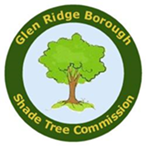 Mission BOOKLETAssignment Number OneBrought to you by the Glen Ridge Shade Tree Commission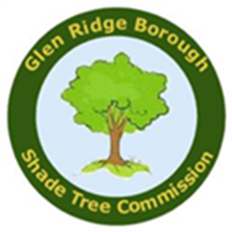 TO:		Glen Ridge Shade Tree ExplorersFROM:	Commissioner BakerRE:		Mission Assignment Number OneCongratulations on becoming a Glen Ridge Shade Tree Explorer.  To get started, you will need a Smartphone with a QR code reader app (example: QR Code Reader) and your Explorer Packet which includes: Glen Ridge Tree Explorer Mission BookletTape MeasureGlen Ridge Shade Tree Mission Passport BookHave fun and good luck!MISSION ASSIGMENT NUMBER ONEFind the trees identified on the Mission Map.Scan the QR Code Tag found on each tree identified on the Mission Map to learn more.Measure the identified trees’ circumference and use the Tree Age Decoder to determine the trees’ age. Answer the Mission Questions.Bring your completed Mission Booklet back to the Shade Tree Commission’s table at the EcoFair and have it stamped complete!Mission One MapTree Age Decoder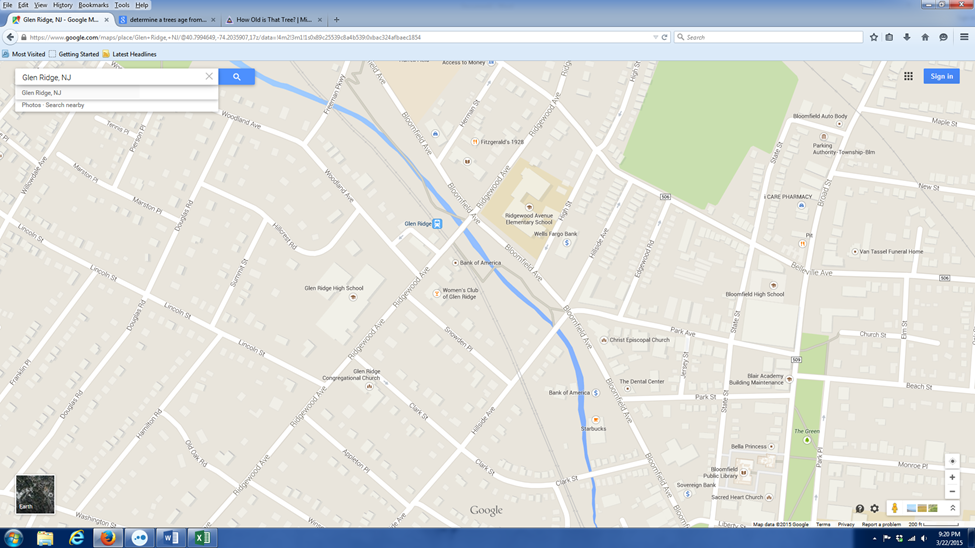 Use the following steps to determine a tree’s ageUse your tape measure to find the tree’s circumference approximately 4 ½ feet up from the ground.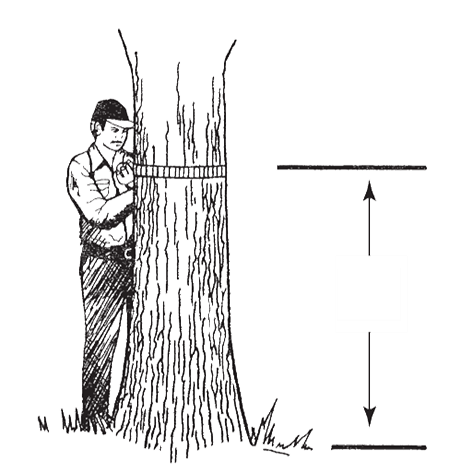 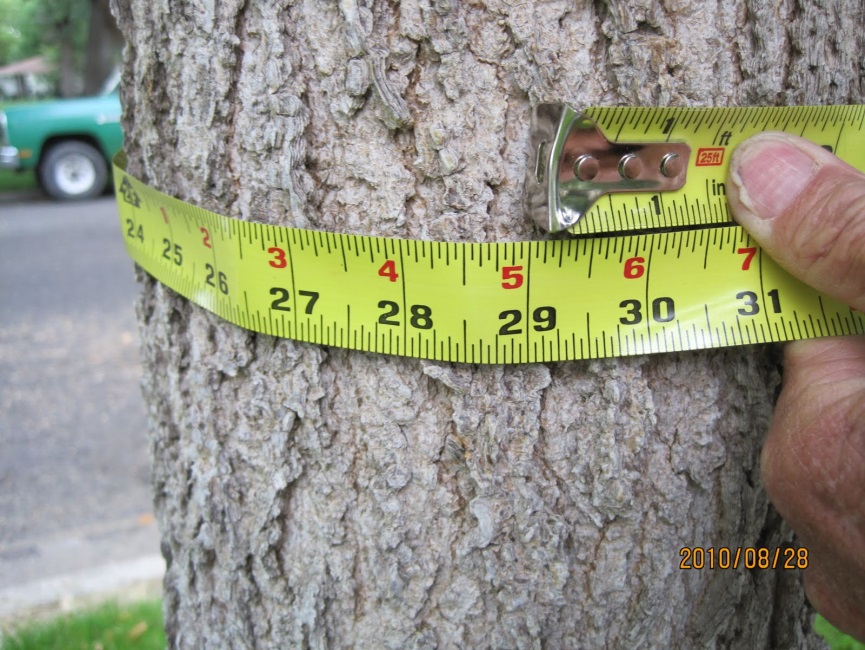 Calculate the tree’s diameter 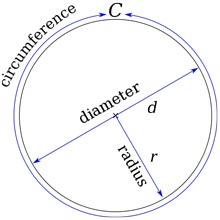 Scan the QR code found on the tree and determine the tree’s species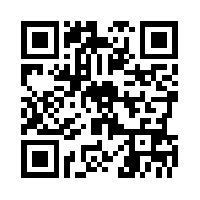 Find the species growth factor on the chart below5.	Multiple the diameter by the growth factor and you have the tree’s age!Diameter calculated in Step 2 times Growth Rate found in Step 4 equals Tree AgeD x GR = Tree AgeMission QuestionsWhich tree is the largest tree identified on the Mission Map?  1.  2.  3.  4.  5. or 6.B.	Where is the oldest tree identified on the Mission Map?   1.  2.  3.  4.  5. or 6.C.	What is your favorite tree?  1.  2.  3.  4.  5.  or 6.D. 	Which tree on the Mission Map is threatened by a species of beetles from Asia? 1.  2.  3.  4.  5. or 6.E. Which tree on the Mission Map features white and pink flowers in the spring?  1.  2.  3.  4.  5.  or 6.Mission Complete!Congratulations!  Bring your booklet back to the Shade Tree Commission table at the EcoFair for review of your answers and get your Mission Booklet stamped._________________________________________Official Stamp and SignatureShade Tree CommissionElizabeth K. Baker, ChairSally Ellyson, Vice ChairLarry StaufferEric HananAndrew Tedescohttp://glenridgenj.org/shadetree.htm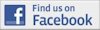 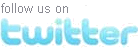 TreeGrowth FactorAmerican beech6American elm4American sycamore4Black cherry5Black maple5Black walnut4.5Bradford pear 3Common horsechestnut8Colorado blue spruce4.5Cottonwood2Douglas fir5European beech4European white birch5Green ash4Ironwood7Kwanzan Cherry2Kentucky coffee tree3Littleleaf linden3London Plane4Northern red oak4Norway maple3.5Plum2Pin oak3Redbud7Red maple4.5Red pine5.5River birch3.5Scarlet oak4Shagbark hickory7.5Shingle oak6Shumard oak3Silver maple3Sugar maple5.5Sweet gum4Tulip tree3White ash5White fir7.5White oak5Yellow buckeye5